САРАТОВСКАЯ ГОРОДСКАЯ ДУМАРЕШЕНИЕ25.07.2019 № 54-409г. СаратовО внесении изменений в решение Саратовской городской Думы от 25.10.2007 № 21-202  «О Положении о комитете по жилищно-коммунальному хозяйству администрации муниципального образования «Город Саратов»В соответствии со статьей 161 Жилищного кодекса Российской Федерации, постановлением Правительства Российской Федерации                          от 21.12.2018 № 1616 «Об утверждении Правил определения управляющей организации для управления многоквартирным домом, в отношении которого собственниками помещений в многоквартирном доме не выбран способ управления таким домом или выбранный способ управления не реализован, не определена управляющая организация, и о внесении изменений в некоторые акты Правительства Российской Федерации», решением Саратовской городской Думы от 13.10.2006 № 10-72 «О наделении полномочиями по проведению открытых конкурсов по отбору управляющих организаций для управления многоквартирными домами»  Саратовская городская ДумаРЕШИЛА:1. Внести в Приложение к решению Саратовской городской Думы                   от 25.10.2007 № 21-202 «О Положении о комитете по жилищно-коммунальному хозяйству администрации муниципального образования «Город Саратов» (с изменениями от 29.04.2009 № 39-441, 30.09.2010                         № 55-666, 27.10.2011 № 8-93, 11.10.2012 № 18-214, 28.02.2013 № 22-266, 26.07.2013 № 26-304, 29.05.2014 № 36-404, 23.04.2015 № 45-520, 19.04.2016 № 59-623, 27.10.2016 № 6-37, 25.12.2018 № 45-330) следующие изменения:1.1. В пункте 3.1.2:1.1.1. В дефисе 1 слова «организует проведение открытого конкурса» заменить словами «проводит открытый конкурс».1.2. В пункте 3.2.2:1.2.1. Дефис 1 изложить в следующей редакции:«- проводит открытый конкурс по отбору управляющей организации для управления многоквартирным домом в случаях, указанных в части 13 статьи 161 Жилищного кодекса Российской Федерации и части 5 статьи 200 Жилищного кодекса Российской Федерации, а также, в случае если в течение шести месяцев до дня проведения указанного конкурса собственниками помещений в многоквартирном доме не выбран способ управления этим домом или если принятое решение о выборе способа управления этим домом не было реализовано, если до окончания срока действия договора управления многоквартирным домом, заключенного по результатам открытого конкурса, не выбран способ управления этим домом или если принятое решение о выборе способа управления этим домом не было реализовано».1.2.2. В дефисе 2 слова «организует проведение открытого конкурса» заменить словами «проводит открытый конкурс».1.2.3. Дефис 3 изложить в следующей редакции:«- определяет управляющую организацию для управления многоквартирным домом, в отношении которого собственниками помещений в многоквартирном доме не выбран способ управления таким домом или выбранный способ управления не реализован, не определена управляющая организация».2. Настоящее решение вступает в силу со дня его официального опубликования.Председатель Саратовской городской Думы                                                      В.В. МалетинГлава муниципального образования «Город Саратов»                                                                                  М.А. Исаев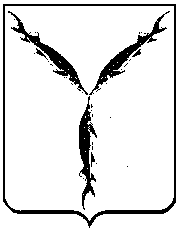 